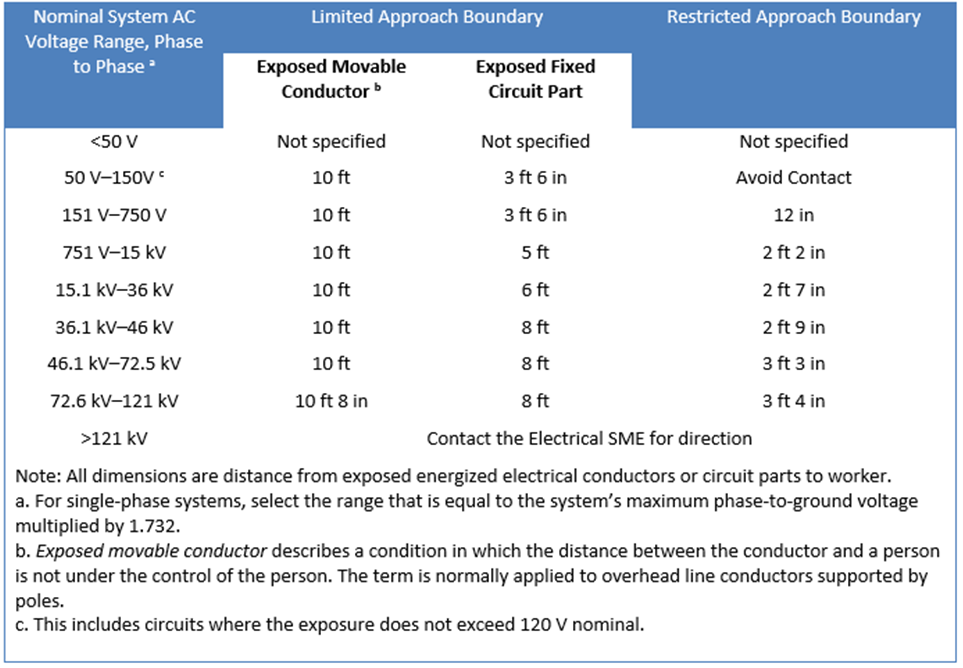 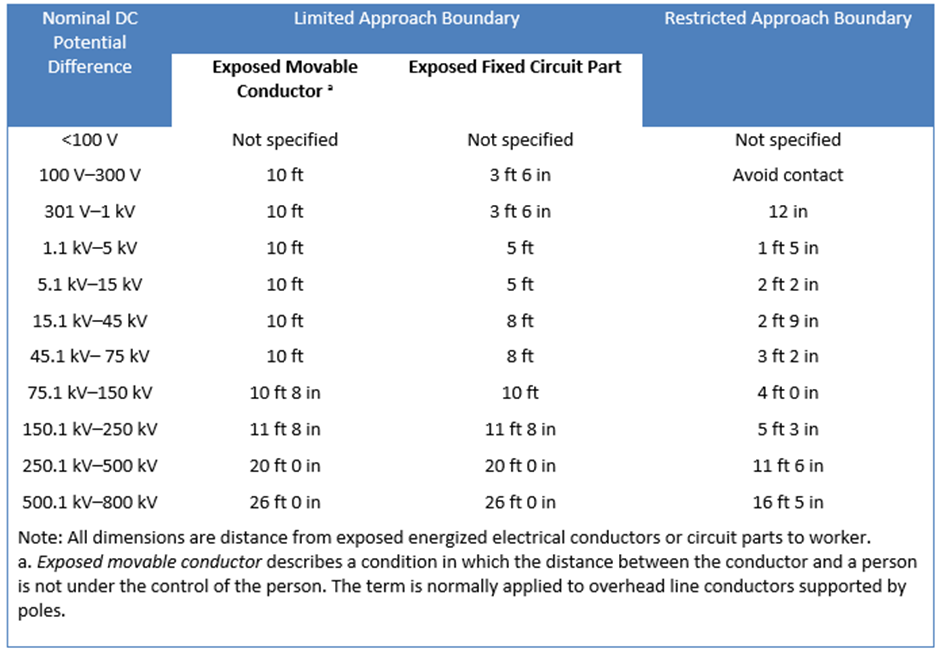 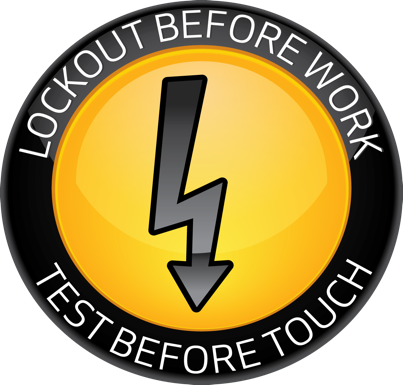 Electrical Safety Field Observation GuideElectrical Safety Field Observation GuideElectrical Safety Field Observation GuideElectrical Safety Field Observation Guide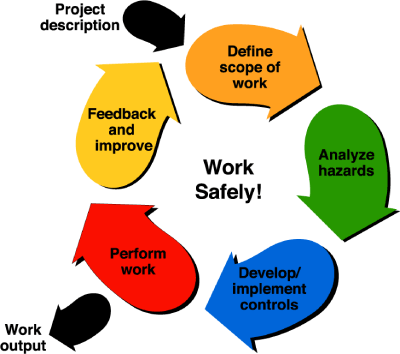 Safety Observer       Safety Observer       Safety Observer       Safety Observer       Date      Date      Job/Task ObservedThis Observation Guide is to help direct the activities of the Observer, NOT to direct the work itself.This Observation Guide is to help direct the activities of the Observer, NOT to direct the work itself.This Observation Guide is to help direct the activities of the Observer, NOT to direct the work itself.This Observation Guide is to help direct the activities of the Observer, NOT to direct the work itself.This Observation Guide is to help direct the activities of the Observer, NOT to direct the work itself.This Observation Guide is to help direct the activities of the Observer, NOT to direct the work itself.Sections 10, 13, 15, and 17 are mandatory observations.All other sections of this “Observation Guider” are at the discretion of the observer.Sections 10, 13, 15, and 17 are mandatory observations.All other sections of this “Observation Guider” are at the discretion of the observer.Sections 10, 13, 15, and 17 are mandatory observations.All other sections of this “Observation Guider” are at the discretion of the observer.Sections 10, 13, 15, and 17 are mandatory observations.All other sections of this “Observation Guider” are at the discretion of the observer.Sections 10, 13, 15, and 17 are mandatory observations.All other sections of this “Observation Guider” are at the discretion of the observer.Sections 10, 13, 15, and 17 are mandatory observations.All other sections of this “Observation Guider” are at the discretion of the observer.Electrical Safety TouchpointsElectrical Safety TouchpointsSafety Observer NotesSafety Observer NotesSafety Observer NotesPART 1: DAILY PPE INSPECTION PART 1: DAILY PPE INSPECTION Voltage Glove InspectionProperly stored upon arrivalVoltage class (max usage and max test) and typeInspection date and serial numberVisual inspection inside and outGlove inflation testLeather glove inspectionCotton liner inspectionVoltage Glove InspectionProperly stored upon arrivalVoltage class (max usage and max test) and typeInspection date and serial numberVisual inspection inside and outGlove inflation testLeather glove inspectionCotton liner inspectionRubber stored with cuffs down in bagClass (00) 500vac-750vdc, (0) 1kvac-1.5kvdc, (1) 7.5kvac-11.25kvdc, (2) 17kvac-25.5kvdc, (3) 26.5kac-39,75kvdc, (4) 36kvac-54kvdc6-month period of use; retest after 6 monthsReference Electrical Safety Manual (ESM) Chapter 7 & 17Rubber stored with cuffs down in bagClass (00) 500vac-750vdc, (0) 1kvac-1.5kvdc, (1) 7.5kvac-11.25kvdc, (2) 17kvac-25.5kvdc, (3) 26.5kac-39,75kvdc, (4) 36kvac-54kvdc6-month period of use; retest after 6 monthsReference Electrical Safety Manual (ESM) Chapter 7 & 17Rubber stored with cuffs down in bagClass (00) 500vac-750vdc, (0) 1kvac-1.5kvdc, (1) 7.5kvac-11.25kvdc, (2) 17kvac-25.5kvdc, (3) 26.5kac-39,75kvdc, (4) 36kvac-54kvdc6-month period of use; retest after 6 monthsReference Electrical Safety Manual (ESM) Chapter 7 & 17Voltage Meter & Tools InspectionCategory ratingInspection of leadsInspection of meterTest meter fusesPerform live test of meterUnderstand meter indicationsVerify rating of insulated toolsCheck physical condition of insulated toolsVoltage Meter & Tools InspectionCategory ratingInspection of leadsInspection of meterTest meter fusesPerform live test of meterUnderstand meter indicationsVerify rating of insulated toolsCheck physical condition of insulated toolsLook for NRTL and double-insulating symbols. 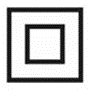 Verify Category Rating III or IV.Visually inspect the leads for damaged insulation, and the case for cracks and damage.Certain meters have the capability to check the internal fuse when reading amps. Check fuse condition by following: Set meter to Ω.Plug lead into the V port and insert in the A port. Reading should be near 0. If there is an mA port, insert the lead. Reading should be near 10k. An OL reading in either case indicates a blown fuse.Look for NRTL and double-insulating symbols. Verify Category Rating III or IV.Visually inspect the leads for damaged insulation, and the case for cracks and damage.Certain meters have the capability to check the internal fuse when reading amps. Check fuse condition by following: Set meter to Ω.Plug lead into the V port and insert in the A port. Reading should be near 0. If there is an mA port, insert the lead. Reading should be near 10k. An OL reading in either case indicates a blown fuse.Look for NRTL and double-insulating symbols. Verify Category Rating III or IV.Visually inspect the leads for damaged insulation, and the case for cracks and damage.Certain meters have the capability to check the internal fuse when reading amps. Check fuse condition by following: Set meter to Ω.Plug lead into the V port and insert in the A port. Reading should be near 0. If there is an mA port, insert the lead. Reading should be near 10k. An OL reading in either case indicates a blown fuse.Arc Flash PPE InspectionATPV or Ebt RatingCondition of clothingCondition of faceshield/hoodCondition/Rating of hard hatSafety GlassesBootsHearing ProtectionArc Flash PPE InspectionATPV or Ebt RatingCondition of clothingCondition of faceshield/hoodCondition/Rating of hard hatSafety GlassesBootsHearing ProtectionInspect arc flash PPE before each use.Look for damage such as rips, cuts, abrasion, scratches, cracks, and perforations.Verify rating of hard hat E rated 20kv. G rated is general use 2.2kv rated.Canal insert for hearing protection.Inspect arc flash PPE before each use.Look for damage such as rips, cuts, abrasion, scratches, cracks, and perforations.Verify rating of hard hat E rated 20kv. G rated is general use 2.2kv rated.Canal insert for hearing protection.Inspect arc flash PPE before each use.Look for damage such as rips, cuts, abrasion, scratches, cracks, and perforations.Verify rating of hard hat E rated 20kv. G rated is general use 2.2kv rated.Canal insert for hearing protection.Electrical Safety TouchpointsSafety Observer NotesPART 2: JOB PLANNINGISMExplain the 5 steps of ISM Fully describe scope of work to be accomplishedDescribe basic event sequence, start to finishModes of work necessary for this projectDevelop ScopeAnalyze HazardsDevelop Controls & ImplementPerform WorkFeedback/ImprovementsSwitching Rules:Conditions for normal operation:The equipment is properly installedThe equipment is properly maintainedAll covers are in place and securedThere is no evidence of impending failureLabeled with AF hazardThe worker will take the following standard precautions:Stand to the side. Where possible, do not reach across panel to the switch handle, but stand on the same side as the switch handle.Place hand on the switch handle but do not operate.Face away from switch, close eyes, take a deep breath and hold it.Forcefully throw the switch in a complete full motion.Verify system response.Minimum PPE for non-hazardous switching: leather glove on the switching hand and safety glasses.Non-hazardous switching is switching with no shock or arc flash hazard, and the conditions for normal operation are satisfied.Shock Hazard AnalysisDetermine/explain shock exposureDetermine/explain nominal voltage of exposed partsDetermine/explain shock protection boundariesDetermine/explain appropriate shock protection PPE levelShock hazard: if you can accidentally touch or walk up to any exposed energized parts that are not enclosed, guarded, or insulated.Shock protection boundaries apply to exposed energized parts and are defined by the equipment voltage of 50v and greater. Limited Approach Boundary:Non-QEWs stay out unless escorted by QEW.Insulated tools required.LOTO required.Restricted Approach Boundary:Restricted to QEW ONLY.Shock PPE required for all parts of the body.See Table on last page.Arc Flash Hazard AnalysisDetermine/explain arc flash exposure (from AF Label)Determine/explain incident energy and working distance (from AF Label)Determine/explain arc flash boundary (reference NFPA 70E for AF boundaries)Determine/explain appropriate arc flash PPE level boundary (reference NFPA 70E PPE Levels 0-4) PPE levels: 0 = > 1.2 cal/cm2; 
1 = 4 cal/cm2; 2= 8 cal/cm2; 
3 = 25 cal/cm2; 4 = 40 cal/cm2The following activities do NOT create an arc flash hazard:Reading a panel meter while operating a switch.Work on control circuits with exposed energized parts, 120 VAC or below including opening of covers.Insulated cable examination with no manipulation.DC systems, insertion or removal of individual cells or multi-cell units of a battery system in open racks.Removal or installation of covers for wireways, junction boxes, cable trays and similar equipment, that does not expose bare energized parts.Application of temporary protective grounding equipment after Zero Voltage Verification (ZVV).Establish barricades outside of the Arc Flash Boundary (or the Limited Approach Boundary, whichever is greater) found on the arc flash label.Control of Work:Simple LOTO conditions Two-person rule requirementsAlerting techniques (signs, barricades, attendants)See the Electrical Safety Manual (ESM) Chapter 3 ‘Electrical Hazard Classification’Emergency Response:Steps for emergency responseLocation of emergency disconnectUnobstructed access/egressLocation of phone or pull stationElectrical Safety TouchpointsSafety Observer NotesPART 3: JOB EXECUTIONOn the Job Briefing 	Scope of Work 	Hazards 	ControlsDiscuss scope of work, ask questions on operation. Hazards addressed. Control mitigation process. All workers must understand and agree on the tasks.BarricadesSet up signs and barricades as neededLOTO NotificationNotify affected personsDonning PPE 	Proper donning of PPE 	All PPE correct 	Removal of conductive articles 	Non-insulated tools stay outside of RABVerify AF hazard and PPE requirements with AF label on equipment.See Sections 1 and 3 for additional observations on checking condition and rating of PPE.SwitchingProper body positioningProper PPETake a deep breath and holdForceful throwVerify system responseReference Electrical Safety Manual (ESM) Chapter 5.15LOTO Application 	Apply and challenge LOTO Lock 	Proper use of LOTO tag and lock 	Challenge the LOTO 	Perform a start testReference ESH 7.1Opening and Inspection:Stand to side and open equipment enclosureVisually inspect insideLook for impending signs of failureZero Voltage Verification: 	Check meter on known energized source 	Verify zero voltage on all applicable combos:  	Phase to ground 	Phase to neutral 	Neutral to ground 	Phase to phase 	All exposed parts to be touched 	Check meter on known energized sourceStored Hazardous Energy Dissipation:Follow specific steps in written Complex LOTO Procedure to dissipate stored hazardous energyProceed with work ------ Complete WorkNot AssessedElectrical Safety TouchpointsSafety Observer NotesPART 4: JOB CLOSEOUTConfirm it is safe to re-energizeEquipment is in a safe conditionEmployees are in a safe positionRestore power:Notify affected personsRe-energize using proper switching techniqueFeedback to/from Safety ObserverDiscuss what went well/what needs improvementUpon completion, return this form to electricalsafety@anl.gov